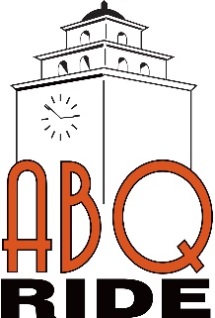 Advisory Committee on Transit for the Mobility Impaired MeetingAlvarado Transportation Center – 2nd floorFebruary 13, 2014Board Member AttendanceIn attendance: Chairperson Rene Mullen; Jim Copeland, Lorna Cross,Douglas Miller, John Standish, Tonia TrappTransit Department AttendanceIn Attendance: Bruce Rizzieri, Director; Dayna Crawford, Deputy Director; Amanda Trujillo, Administrative AssistantPublic in AttendanceDiana Marquez, Ellen Nolan, Joseph SorensonCall to OrderThe meeting was called to order By Chair Mullen at 10:34.Public CommentMs. Marquez says the IVR is leaving her messages. She suggested that the Sun Van drivers acknowledge passengers at a Sun Van stop even if the Sun Van driver is not there to pick up the passenger.Ms. Nolen likes that the 90 minute rule is gone and says its working great.Acceptance of AgendaMrs. Cross motioned to approve the Agenda. Mr. Copeland seconded the motion. The Board Members voted to approve the Agenda.Minutes from January’s meetingMr. Copeland motioned to approve the Minutes. Mrs. Trapp seconded the motion. The Board Members voted to approve the Minutes.Director’s ReportMr. Rizzieri discussed the Performance Statistics. From January FY 13 to January FY 14 total reservations are down 9.0%, cancelations are down .28%, refusals are down 18.95%, and no-shows are down 11.0%. Ridership is down 1.87%.Mr. Rizzieri introduced the new Deputy Director, Dayna Crawford. Ms. Crawford talked about her work history and her ties to public transportation.The consultant that is working with Transit on the certification process will be at the next ACTMI meeting, March 18, 2014 and will be at the public meeting later that evening.The Marketing Division is working on a newsletter that will contain the current changes to the No-Show Policy and information on the public meeting.Mr. Rizzieri handed out the current Resolution; the Board Members will start working on updating the document.Transit staff will look into the Events link on the city Web site.New/Old BusinessMrs. Trapp suggested talking to committee members that do not attend the meetings. Mrs. Frandsen said if a member has more than 3 unexcused absences they should no longer be on the board. Mr. Rizzieri will talk to Delaney Woodward about getting a current committee member list.Mr. Rizzieri will try and get information from the consultant on the presentation he will give, before the next meeting.Next meetingTuesday, March 18, 2014 at the Alvarado Transportation Center, 2nd floor. The meeting will begin at 10:30 am.Meeting AdjournedThe meeting was adjourned at 11:09